Grupa „Motylki”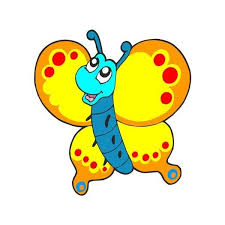 MAJ, tydzień 3Temat tygodnia:„Poznajemy różne zawody”Zamierzania  wychowawczo-dydaktyczne (cele główne):przybliżanie wiadomości na temat wybranych zawodówuświadamianie znaczenia pracy dla ludzizapoznanie z pracą krawcowejrozwijanie sprawności fizycznejrozwijanie słuchu fonematycznegokształtowanie poczucia rytmuzapoznanie z etapami powstawania chlebazachęcanie do wypowiedzi na temat przyszłościzapoznanie z działaniem magnesuzapoznanie z pracą kucharki